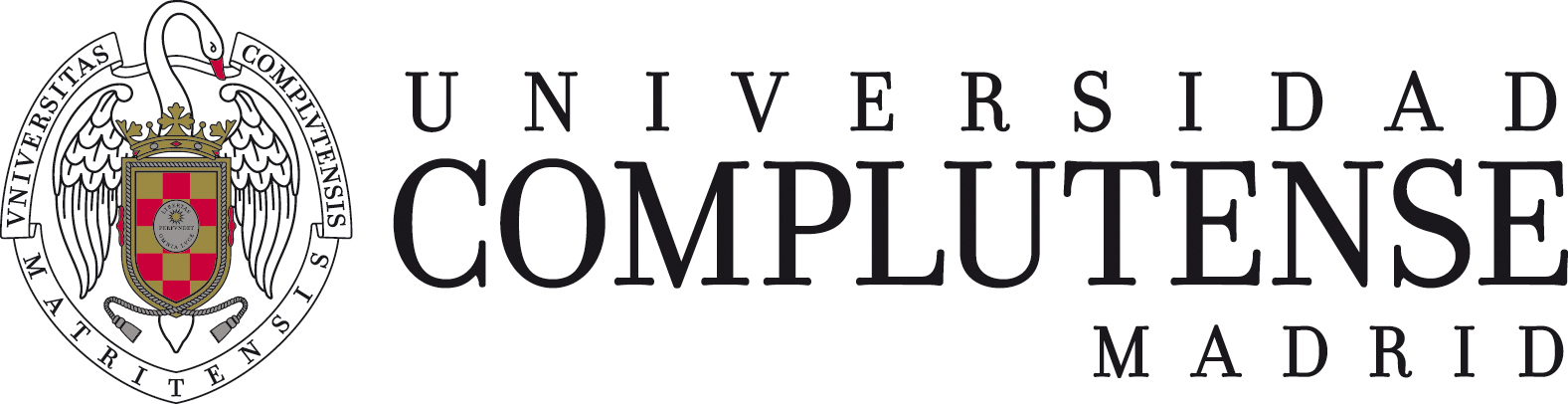 DOCTORADO EN ESTUDIOS DEL MUNDO ANTIGUOEl abajo firmante, candidato a una plaza en el Doctorado de Estudios en el Mundo Antiguo,  D./Dña.............................................................................., manifiesta haber establecido ya contacto con el profesor (o los profesores)   ....................................................,que se ha(n) mostrado favorable(s) a dirigirle una tesis doctoral sobre el tema ............................., y han firmado la carta de aceptación que se adjunta.Y para que conste, lo firma en ................................., a día ................................Fdo.: